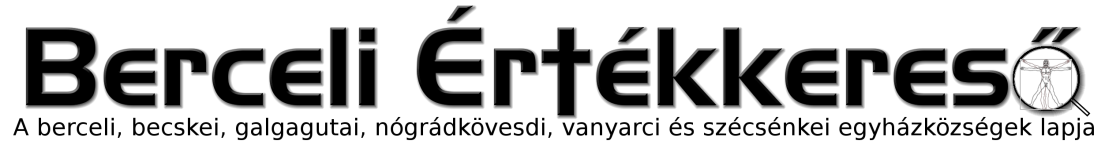 IV. évf. 47. szám Advent 1. vasárnapja	2017. december 3.Tanítás az ÁdventrőlMit jelent az "Ádvent" szó? Ádvent, Adventus Domini = az Úr eljövetele, röviden: Úrjövet. Ádvent az Úr kegyelemhozó eljövetelére való felkészülés időszaka.Mikor tartjuk az Ádventet? Advent, egyben az egyházi év a Szent András ünnepéhez (nov. 30.) legközelebb eső vasárnappal, illetve annak előestéjévei kezdődik. Négy hétből áll, a negyedik többnyire csonka. A liturgikus szín: viola (kivéve Ádvent III. vasárnapján, amikor szabad rózsaszínt használni). December 17-től már a közvetlen karácsonyi előkészület jeles napjait tartjuk.Milyen Úrjövetről emlékezünk meg Ádventben? 1. Történelmi Úrjövet. Az Ószövetség várakozása Krisztus első (alázatos) eljövetelére "az idők teljességében". 2. Kegyelmi Úrjövet. A hívő lélek várakozása Krisztus folytonos (lelki) eljövetelére a Karácsonyban. 3. Eszkatologikus Úrjövet. Az Egyház virrasztó várakozása Krisztus második (diadalmas) eljövetelére az Utolsó Napon.Hogyan ünnepeljük a Történeti Úrjövetet? A bűnbe esett emberiség évezredekig várta a Szabadítót, aki majd kibékíti egymással az Istent és az embert. Az Egyház most azonosul a "sötétségben és a halál árnyékában" ülő, leláncolt igazak vágyakozásával. Elismerjük, hogy mi is rá vagyunk szorulva a megváltásra, és reménykedve emeljük föl fejünket, hallván a prófétai szót: "Íme, jön az Úr a népek megváltására!" Így aztán karácsonykor boldogan énekelheti az Egyház: "Megmutatta az Úr az ő Üdvösségét." Az évenként visszatérő Ádvent mintegy élő emlékműve a történeti Úrjövetnek. Ezzel az Egyház teljesíti kötelességét, hogy Isten minden jótéteményét, így Krisztus első eljövetelét is hálaadó emlékezetben tartsa. Egyben helyes ádventi lelkületet tanul az Ószövetség igazaitól, prófétaitól.HIRDETÉSEKBercelen a 8. csoport takarít.Az új egyházi évben a hétköznapi misék rendje változik. Hétfőnként Galgagután és Becskén, szerdánként Nógrádkövesden és Szécsénkén lesznek szentmisék. Adventben Bercelen kedden, csütörtökön és pénteken lesznek hajnali misék, utána agapéra szeretettel várjuk a gyermekeket, fiatalokat, ministránsokat a plébániára (ezen a héten mivel csütörtökön temetés pénteken pedig becskei búcsú lesz, így kivételesen, ezeken a napokon elmarad.)Plébániai kormányzó tájékoztatása a gyűjtésekről:A Szent Miklós Közösségi Házra a hívek adományaiból 196.590 Ft gyűlt össze eddig, amit szeretettel köszönök meg a kedves testvéreknek. A Településképet meghatározó épületek külső rekonstrukciója, többfunkciós közösségi tér létrehozása, fejlesztése, energetikai korszerűsítés pályázat keretében 37.122.713 Ft támogatás fogunk kapni pályázati forrásból, mivel az imára és hívekkel való foglalkozásra fordított idő helyett, a pályázat és annak hiánypótlására fordítottam időt. Ez elsődlegesen nem papi feladat, mint ahogyan az egyházközségek könyvelésének és irodai adminisztrációjának elkészítését is szívesebben adnám át világi hívőnek, hogy több időm jusson az imára, a családokra, gyermekekre, fiatalokra, beteglátogatásokra, gyóntatásra stb. Várom tehát olyan hívők jelentkezését, akik szívesen segítenek rendszeresen a nem papi feladatokban. A pályázathoz szükséges önerő is. A Váci Egyházmegye 5.952.000 Ft-al járult hozzá az önerőhöz és az R-Carnet cégcsoport további 2.727.263 Ft-al járul hozzá a felújításhoz. Az összköltség 46.401.505 Ft így ehhez szükséges további önerőt felmutatnunk, ezért advent 2. 3. és 4. vasárnapján egyházközségeinkben a közösségi házra gyűjtünk, de szeretettel várjuk vállalkozók, cégek, magánszemélyek adományait is. Papként nekem is kényelmetlen kérni, mivel kapok olyan visszajelzéseket az egyházközségi tanácstagoktól, hogy a hívek már „besokallnak”, hogy ennyi gyűjtés van. Sajnos, amíg nem gyűlik össze a szükséges önerő a Váci Egyházmegye és a pályázat erre kötelez minket. Ezért különösen is köszönöm azoknak az adományait, akik segítik ezt az ügyet. Isten fizesse meg százszorosan mindenki legkisebb adományát is.2017.12.04.	H	07:00	Hajnali szentmise a Galgagutai Templomban		07:45	Adventi gyertyagyújtás a Széchenyi István Általános Iskolában		17:00	Imaiskola a Berceli Plébánián		18:45	Felnőtt katekumen foglalkozás a Berceli Plébánián2017.12.05.	K	06:30	Hajnali szentmise a Berceli Templomban utána agapé a plébánián2017.12.06.	Sz	07:00	Szentmise a Nógrádkövesdi Templomban		17:00	Mikulás Szécsénkén		17:30	Szentségimádás a Berceli Templomban		18:30	Jegyesoktatás a Berceli Plébánián2017.12.07.	Cs	10:30	Birinyi József gyászmiséje és temetése Bercelen		17:30	Szentségimádás a Berceli Templomban2017.12.08.	P	10:30	Betegek látogatása Szécsénkén, Becskén, Nógrádkövesden és Galgagután		17:00	Búcsúi Szentmise a Becskei Templomban2017.12.02.Sz	09:00	OKJ-s kerti munkás képzés a Berceli Plébánián		15:30	Szentmise a Vanyarci templomban		16:55	Adventi gyertyagyújtás a Berceli Templomban		17:00	Szentmise a Berceli Templomban		18:00	Jótékonysági bál Galgagután2017.12.03.	V	08:30	Szentmise a Berceli TemplombanAdvent 2.		11:00	Búcsúi Szentmise a Becskei TemplombanVasárnapja		10:30		Igeliturgia a Galgagutai Templomban		12:00	Szentmise a Nógrádkövesdi Templomban		12:00	Igeliturgia a Szécsénkei Templomban		15:00	Adventi gyertyagyújtás Becskén		16:00	Adventi gyertyagyújtás Galgagután 		17:00	Adventi gyertyagyújtás SzécsénkénHivatali ügyintézés: Római Katolikus Plébánia 2687 Bercel, Béke u. 20. szerda 9:00-15:00tel: (35) 535 002 web: http://bercel.vaciegyhazmegye.hu, e-mail: bercel@vacem.huBankszámlaszám: 10700323-68589824-51100005IV. évf. 47. szám Advent 1. vasárnapja	2017. december 3.Tanítás az ÁdventrőlMit jelent az "Ádvent" szó? Ádvent, Adventus Domini = az Úr eljövetele, röviden: Úrjövet. Ádvent az Úr kegyelemhozó eljövetelére való felkészülés időszaka.Mikor tartjuk az Ádventet? Advent, egyben az egyházi év a Szent András ünnepéhez (nov. 30.) legközelebb eső vasárnappal, illetve annak előestéjévei kezdődik. Négy hétből áll, a negyedik többnyire csonka. A liturgikus szín: viola (kivéve Ádvent III. vasárnapján, amikor szabad rózsaszínt használni). December 17-től már a közvetlen karácsonyi előkészület jeles napjait tartjuk.Milyen Úrjövetről emlékezünk meg Ádventben? 1. Történelmi Úrjövet. Az Ószövetség várakozása Krisztus első (alázatos) eljövetelére "az idők teljességében". 2. Kegyelmi Úrjövet. A hívő lélek várakozása Krisztus folytonos (lelki) eljövetelére a Karácsonyban. 3. Eszkatologikus Úrjövet. Az Egyház virrasztó várakozása Krisztus második (diadalmas) eljövetelére az Utolsó Napon.Hogyan ünnepeljük a Történeti Úrjövetet? A bűnbe esett emberiség évezredekig várta a Szabadítót, aki majd kibékíti egymással az Istent és az embert. Az Egyház most azonosul a "sötétségben és a halál árnyékában" ülő, leláncolt igazak vágyakozásával. Elismerjük, hogy mi is rá vagyunk szorulva a megváltásra, és reménykedve emeljük föl fejünket, hallván a prófétai szót: "Íme, jön az Úr a népek megváltására!" Így aztán karácsonykor boldogan énekelheti az Egyház: "Megmutatta az Úr az ő Üdvösségét." Az évenként visszatérő Ádvent mintegy élő emlékműve a történeti Úrjövetnek. Ezzel az Egyház teljesíti kötelességét, hogy Isten minden jótéteményét, így Krisztus első eljövetelét is hálaadó emlékezetben tartsa. Egyben helyes ádventi lelkületet tanul az Ószövetség igazaitól, prófétaitól.HIRDETÉSEKBercelen a 8. csoport takarít.Az új egyházi évben a hétköznapi misék rendje változik. Hétfőnként Galgagután és Becskén, szerdánként Nógrádkövesden és Szécsénkén lesznek szentmisék. Adventben Bercelen kedden, csütörtökön és pénteken lesznek hajnali misék, utána agapéra szeretettel várjuk a gyermekeket, fiatalokat, ministránsokat a plébániára (ezen a héten mivel csütörtökön temetés pénteken pedig becskei búcsú lesz, így kivételesen, ezeken a napokon elmarad.)Plébániai kormányzó tájékoztatása a gyűjtésekről:A Szent Miklós Közösségi Házra a hívek adományaiból 196.590 Ft gyűlt össze eddig, amit szeretettel köszönök meg a kedves testvéreknek. A Településképet meghatározó épületek külső rekonstrukciója, többfunkciós közösségi tér létrehozása, fejlesztése, energetikai korszerűsítés pályázat keretében 37.122.713 Ft támogatás fogunk kapni pályázati forrásból, mivel az imára és hívekkel való foglalkozásra fordított idő helyett, a pályázat és annak hiánypótlására fordítottam időt. Ez elsődlegesen nem papi feladat, mint ahogyan az egyházközségek könyvelésének és irodai adminisztrációjának elkészítését is szívesebben adnám át világi hívőnek, hogy több időm jusson az imára, a családokra, gyermekekre, fiatalokra, beteglátogatásokra, gyóntatásra stb. Várom tehát olyan hívők jelentkezését, akik szívesen segítenek rendszeresen a nem papi feladatokban. A pályázathoz szükséges önerő is. A Váci Egyházmegye 5.952.000 Ft-al járult hozzá az önerőhöz és az R-Carnet cégcsoport további 2.727.263 Ft-al járul hozzá a felújításhoz. Az összköltség 46.401.505 Ft így ehhez szükséges további önerőt felmutatnunk, ezért advent 2. 3. és 4. vasárnapján egyházközségeinkben a közösségi házra gyűjtünk, de szeretettel várjuk vállalkozók, cégek, magánszemélyek adományait is. Papként nekem is kényelmetlen kérni, mivel kapok olyan visszajelzéseket az egyházközségi tanácstagoktól, hogy a hívek már „besokallnak”, hogy ennyi gyűjtés van. Sajnos, amíg nem gyűlik össze a szükséges önerő a Váci Egyházmegye és a pályázat erre kötelez minket. Ezért különösen is köszönöm azoknak az adományait, akik segítik ezt az ügyet. Isten fizesse meg százszorosan mindenki legkisebb adományát is.2017.12.04.	H	07:00	Hajnali szentmise a Galgagutai Templomban		07:45	Adventi gyertyagyújtás a Széchenyi István Általános Iskolában		17:00	Imaiskola a Berceli Plébánián		18:45	Felnőtt katekumen foglalkozás a Berceli Plébánián2017.12.05.	K	06:30	Hajnali szentmise a Berceli Templomban utána agapé a plébánián2017.12.06.	Sz	07:00	Szentmise a Nógrádkövesdi Templomban		17:00	Mikulás Szécsénkén		17:30	Szentségimádás a Berceli Templomban		18:30	Jegyesoktatás a Berceli Plébánián2017.12.07.	Cs	10:30	Birinyi József gyászmiséje és temetése Bercelen		17:30	Szentségimádás a Berceli Templomban2017.12.08.	P	10:30	Betegek látogatása Szécsénkén, Becskén, Nógrádkövesden és Galgagután		17:00	Búcsúi Szentmise a Becskei Templomban2017.12.02.Sz	09:00	OKJ-s kerti munkás képzés a Berceli Plébánián		15:30	Szentmise a Vanyarci templomban		16:55	Adventi gyertyagyújtás a Berceli Templomban		17:00	Szentmise a Berceli Templomban		18:00	Jótékonysági bál Galgagután2017.12.03.	V	08:30	Szentmise a Berceli TemplombanAdvent 2.		11:00	Búcsúi Szentmise a Becskei TemplombanVasárnapja		10:30		Igeliturgia a Galgagutai Templomban		12:00	Szentmise a Nógrádkövesdi Templomban		12:00	Igeliturgia a Szécsénkei Templomban		15:00	Adventi gyertyagyújtás Becskén		16:00	Adventi gyertyagyújtás Galgagután 		17:00	Adventi gyertyagyújtás SzécsénkénHivatali ügyintézés: Római Katolikus Plébánia 2687 Bercel, Béke u. 20. szerda 9:00-15:00tel: (35) 535 002 web: http://bercel.vaciegyhazmegye.hu, e-mail: bercel@vacem.huBankszámlaszám: 10700323-68589824-51100005Gyűjtések2017.09.242017.10.012017.10.08ÖsszesenBercel36 115 Ft37 445 Ft23 180 Ft96 740 FtNógrádkövesd4 920 Ft11 605 Ft4 860 Ft21 385 FtVanyarc10 300 Ft10 300 Ft10 300 Ft10 300 FtGalgaguta5 360 Ft10 840 Ft10 840 Ft16 200 FtBecske6 730 Ft11 230 Ft6 290 Ft24 250 FtSzécsénke7 920 Ft4 595 Ft15 200 Ft27 715 FtGyűjtések2017.09.242017.10.012017.10.08ÖsszesenBercel36 115 Ft37 445 Ft23 180 Ft96 740 FtNógrádkövesd4 920 Ft11 605 Ft4 860 Ft21 385 FtVanyarc10 300 Ft10 300 Ft10 300 Ft10 300 FtGalgaguta5 360 Ft10 840 Ft10 840 Ft16 200 FtBecske6 730 Ft11 230 Ft6 290 Ft24 250 FtSzécsénke7 920 Ft4 595 Ft15 200 Ft27 715 Ft